Цели урока: - обобщить и систематизировать знания по теме “Квадратные корни”; - способствовать развитию навыка самостоятельного применения знаний при преобразовании выражений, содержащих квадратные корни; - развить логическое мышление; - повысить интерес к предметам.развивать вычислительные навыки, устную и письменную математическую речь, а также внимание и личностные качества (целеустремленность, настойчивость); воспитывать чувство ответственности за качество и результат выполняемой работы; формировать умение осуществлять взаимоконтроль и самоконтроль.Ход урокаОписание слайда:Карта Искусство Химия Музыка География Технологии Алгебра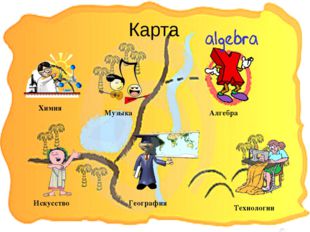 Описание слайда:Мифология древних греков Человечные, проникнутые гармонией образы греческой мифологии, стали почвой для развития древнегреческого искусства. Мифология древних греков осуществила решающее влияние на формирование древнеримской мифологии и религии. Эллада подарила миру не только увлекательные мифы о богах и героях.  Музы Древней Греции, эти образы дочерей Зевса, издавна ассоциировались с искусством, вдохновением, озарением, мечтой и светлыми моментами. Каждую из них наделяли особыми чертами и атрибутами. Узнайте, покровительницами каких духовных проявлений и способностей человека были восемь дочерей Зевса и Мнемосины. 
Для этого числам из первой таблицы найдите равные им числа во второй.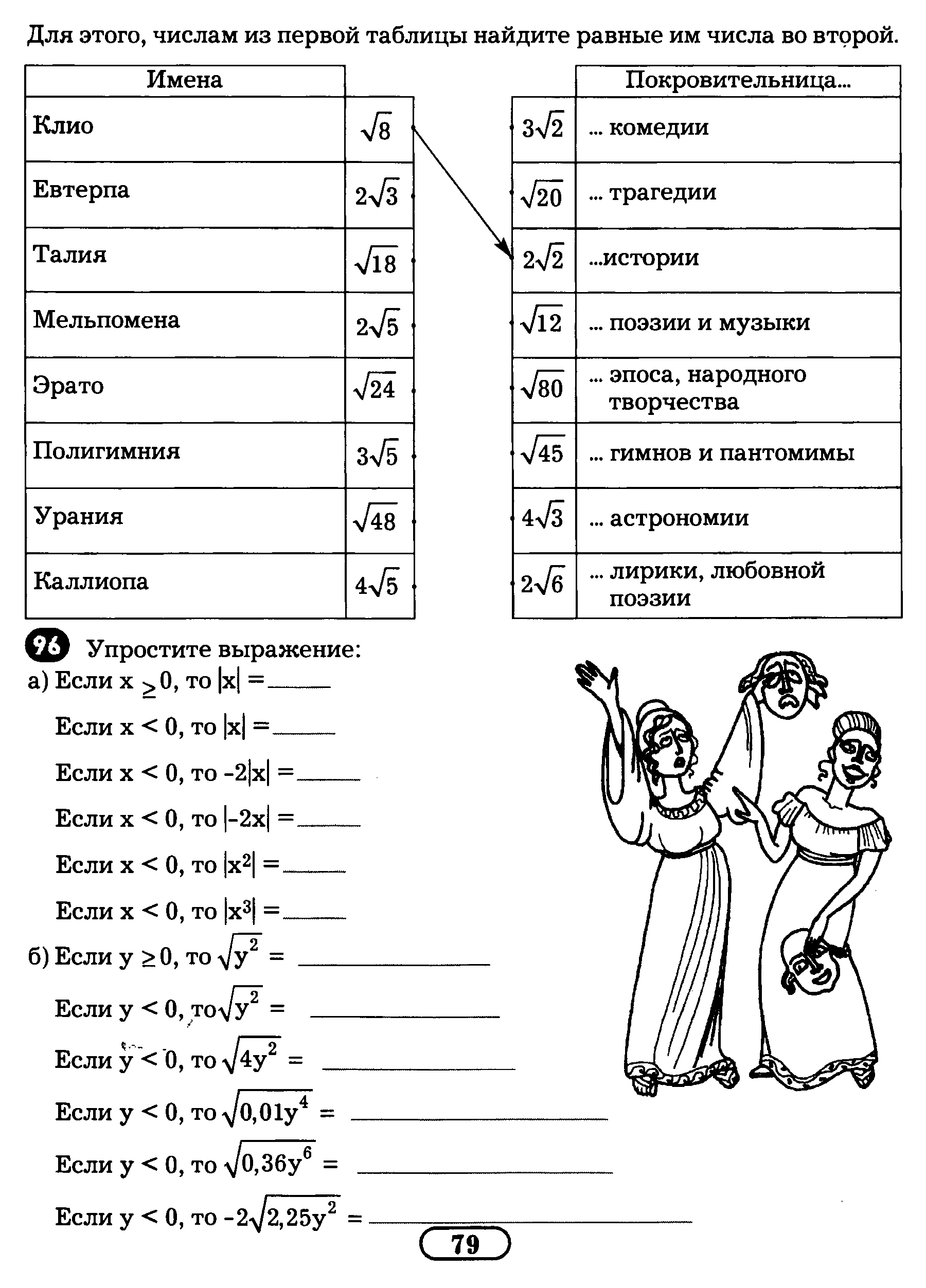 Описание слайда:Металлы древности Олимпиодр (VI в.) - греческий философ и астролог, профессор Александрийской школы. Он соотнес 7 планет древности с 7 металлами и ввел обозначение этих металлов символами планет .Найдите значение корня.
Используя найденные ответы, и данные таблицы, узнайте, какие из перечисленных металлов были известны людям в глубокой древности.Описание слайда:Балетные композиторы Балет – вид искусства, в котором основным выразительным средством является танец. Танцевальный сюжет тесно связан с музыкой и драматургической основой. Русский балет приобрел известность благодаря гениальным композиторам. Самые известные балеты русских композиторов воплощали в музыкально-хореографических образах эмоции, всецело захватывающие зрителей.Избавьтесь от иррациональности в знаменателе дроби.
Используя найденные ответы, узнайте о популярных произведениях композиторов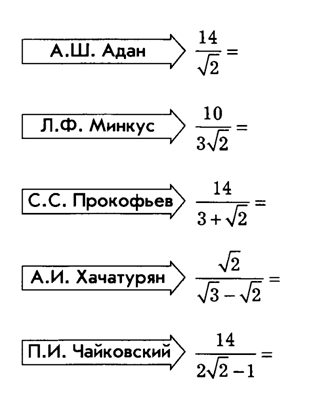 Описание слайда:Путешествие по Африке А́фрика -  континент, расположенный к югу от Средиземного и Красного морей, к востоку от Атлантического океана и к западу от Индийского океана. Африка также часть света. Площадь стран Африки и прилегающих островов составляет 30 млн 249 тыс. 985 км², или 22,2% площади всех стран мира. Население Африки по оценке на 2015 составляет 1 млрд 033 млн чел. Самые населенные страны: Нигерия: 173 млн 611 тыс. чел., Эфиопия: 95 млн 046 тыс., Египет: 82 млн 197 тыс., Демократическая республика Конго: 67 млн 363 тыс., ЮАР: 52 млн 914 тыс. чел.Представьте в виде многочлена.Используя найденные ответы, и данные таблицы, узнайте, где расположены страны Африки. Ливия Египет Судан Тунис Алжир Ливия Египет Судан Тунис АлжирОписание слайда:Уход за одеждой Для того, чтобы одежда могла долго сохранять свой первоначальный вид, необходимо учитывать и соблюдать указания и советы, которые даны на ярлычках, пришитой к каждой вещи. Эти рекомендации часто даются с использованием пиктограмм.Найдите значение произведения. Используя найденные ответы, заполните таблицу соответствующими знаками-пиктограммами Только ручная стирка при температуре максимум 300 14 Разрешено гладить при максимальной температуре 1500 26 Не подвергать химчистке 21 Машинная стирка разрешена 4 Гладить запрещено 9 Ручная или машинная стирка при температуре, не выше указаннойОписание слайда:Отгадайте загадку.
Поставьте строчки в правильном порядке, чтобы получить загадкуОтветить: это … И с этим мы не спорим, Он есть у уравнений, Надеемся, что каждый смог Он есть у дерева, цветка, И знак особый – радикал – Заданий многих он итог, С ним связан, вне сомнений. Он есть у дерева, цветка, Он есть у уравнений, И знак особый – радикал – С ним связан, вне сомнений. Заданий многих он итог, И с этим мы не спорим, Надеемся, что каждый смог Ответить: это ….. КОРЕНЬИтоги урокаД/З.Металл Пример Алюминий Железо Золото Медь Никель Олово Платина Ртуть Свинец Серебро 